nr 21/2023 (999)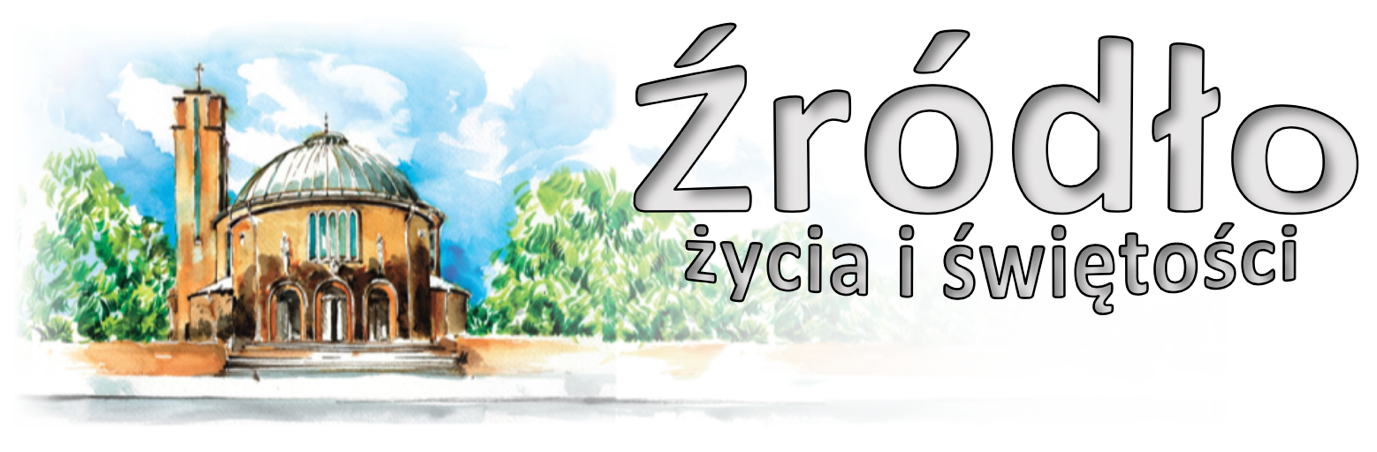 21 maja 2023 r.gazetka rzymskokatolickiej parafii pw. Najświętszego Serca Pana Jezusa w RaciborzuWniebowstąpienie PańskieEwangelia według św. Mateusza (28,16-20)„Jedenastu uczniów udało się do Galilei na górę, tam gdzie Jezus im polecił. A gdy Go ujrzeli, oddali Mu pokłon. Niektórzy jednak wątpili. Wtedy Jezus zbliżył się do nich i przemówił tymi słowami: Dana Mi jest wszelka władza w niebie i na ziemi. Idźcie więc i nauczajcie wszystkie narody, udzielając im chrztu w imię Ojca i Syna, i Ducha Świętego. Uczcie je zachowywać wszystko, co wam przykazałem. A oto Ja jestem z wami przez wszystkie dni, aż do skończenia świata.”Jedenastu zaś uczniów udało się do Galilei na górę, tam gdzie Jezus im polecił. A gdy Go ujrzeli, jedni oddali Mu pokłon, niektórzy jednak wątpili”. Wydaje mi się, że jest to ostatnie Jego ukazanie się w Galilei, gdy wysłał ich, by chrzcili. A jeśli niektórzy wątpili, podziwiaj ich prawdomówność: nie zatajają swoich słabości aż do ostatniego dnia. A jednak i oni wzmocnili się Jego widokiem. Co zatem mówi, gdy ich ujrzał? „Dana jest Mi wszelka władza na niebie i na ziemi”. Znów przemawia do nich na sposób bardziej ludzki, bo nie otrzymali jeszcze Ducha, który mógłby ich wznieść wyżej. „Idźcie więc i nauczajcie wszystkie narody, chrzcząc je w imię Ojca i Syna i Ducha Świętego. Uczcie je zachowywać wszystko, co wam przykazałem”. Podaje polecenia: jedne dotyczą nauki oraz drugie odnoszące się do przykazań. Nie wspomina o Żydach, ani nie przypomina tego, co się stało, ani nie wyrzuca Piotrowi jego zaparcia, ani innym ich ucieczki. Nakazuje im rozejść się po całej ziemi, powierzając im treść nauki wyrażającej się we chrzcie. Dalej, ponieważ przykazał im wielkie rzeczy, mówi, by ich podnieść na duchu: „A oto Ja jestem z wami przez wszystkie dni, aż do skończenia świata”. Czy widzisz znów Jego własną moc?... Powiedział, że będzie nie tylko z nimi, ale też ze wszystkimi po nich, którzy będą wierzyć. Przecież apostołowie nie mieli żyć „aż do skończenia świata”, lecz mówi do wiernych jakby do jednego ciała. „Nie mówcie mi – powiada – o trudności położenia, bo jestem z wami Ja, który wszystko uczynię łatwym”. To samo mówił nieustannie prorokom w Starym Testamencie: Jeremiaszowi, gdy wymawiał się swą młodością (Jr 1,6-8), Mojżeszowi (Wj 3, 11-12) i Ezechielowi (Ez 2-3), gdy chcieli ratować się ucieczką. „Ja jestem z wami”. To samo powiedział do nich także tutaj. Zauważ różnicę pomiędzy nimi. Albowiem pierwsi, choć posłał ich do jednego narodu, często się ociągali; apostołowie natomiast, chociaż posyłał ich na cały świat, nie mówili niczego takiego. Przypomina im o końcu świata, aby ich jeszcze bardziej do siebie przywiązać, aby zważali nie tylko na obecne niebezpieczeństwa, lecz także na przyszłe, nieskończone dobra. „Prześladowania, które będziecie znosić, kończą się wraz z tym życiem, skoro nawet sam świat będzie skończony. Dobra natomiast, którymi będziecie się cieszyć, będą trwały wiecznie, a o tym już wcześniej mówiłem do was często”. Tak więc posłał ich, utwierdziwszy i obudziwszy ich uwagę wspomnieniem o owym dniu. Ów bowiem dzień jest pożądany dla tych, którzy żyją cnotliwie, straszliwy zaś dla tych, którzy żyją pogrążeni w grzechu, gdyż czeka ich kara.św. Jan Chryzostom (zm. w 407 r.)Ogłoszenia z życia naszej parafiiPoniedziałek – 22 maja 2023 	Nowenna przed Zesłaniem Ducha Świętego		J 16,29-33	  630			Za † Antoniego Mikołajek (od sąsiadów z ulicy Słowackiego 32)	  900			Za †† Józefa, Marię i Stanisława Śmigacz w kolejną rocznicę śmierci	1800	1.	Za † męża Henryka Radeckiego w rocznicę śmierci, †† rodziców i rodzeństwo z rodzin Radecki, Jastrzębski			2.	Do Miłosierdzia Bożego za †† mamę Łucję Bober, Zbigniewa Bober, ojca Wawrzyńca Siwiec, teściową Elfrydę Gawlik, Marię, Alojzego, Bogdana, Heńka, Józka Koźlik, Różę i Jana Wilk, Jurka Rudkowskiego, †† z pokrewieństwa Habura, Wiatr, Siwiec, Cymbaluk, Marię, Maksymiliana Piotra Ganita, Urszulę i Antoniego Urbas w 1. rocznicę śmierci i dusze w czyśćcu cierpiące						Nabożeństwo MajoweWtorek – 23 maja 2023 	Nowenna przed Zesłaniem Ducha Świętego		J 17,1-11a	  630			Do Miłosierdzia Bożego za †† rodziców Ritę i Aleksego Kwaśnica, dziadków Johannę i Atanazego Bugla, Fridolinę, Martę i Józefa Kwaśnica, Wandę Kwaśnica i dusze w czyśćcu cierpiące	  800			W języku niemieckim: 	1800	1.	Za † Edwarda Wołoszyn, †† z rodziny i dusze w czyśćcu cierpiące			2.	Za † mamę Darię Kłosek w 10. rocznicę śmierci, †† babcie i dziadków z obu stron, wujka Jerzego, ciocię Zofię w 1. rocznicę śmierci, rodziców Zofię i Jana Drozd, †† z rodziny Mokrosz i Skura						Nabożeństwo MajoweŚroda – 24 maja 2023 – NMP Wspomożycielki Wiernych 				J 17,11b-19Nowenna przed Uroczystością Zesłania Ducha Świętego	  630			W intencji Stanisławy z okazji 90. rocznicy urodzin o Boże błogosławieństwo, zdrowie, potrzebne łaski dla jubilatki oraz dla córki Barbary, synów Józefa, Jana i Antoniego, a także za † męża i syna Czesława	  900			Do Bożej Opatrzności z okazji 93. rocznicy urodzin mamy Pauliny o zdrowie i błogosławieństwo Boże na dalsze lata życia	1800	1.	Za † siostrę Marię Ochrombel			2.	Za †† matkę Ernestynę, ojca Joachima i dziadków z obu stron  Nabożeństwo MajoweCzwartek – 25 maja 2023 	Nowenna przed Zesłaniem Ducha Świętego		J 17,20-26	  630	1.	Za †† Urszulę Droździel, Romana Szczukiewicz, dziadków z obu stron Kacperski, Szczukiewicz			2.	Zawierzenie Sercu Pana Jezusa i Niepokalanemu Sercu Maryi dzieci, za które modlą się rodzice (różaniec za dzieci im. Jana Pawła II)	1630			Nabożeństwo majowe oraz spowiedź dla dzieci	1700			Modlitwa o pokój	1800	1.	Za † mamę Joannę			2.	Do Bożej Opatrzności w intencji Antoniego Olszyna w 75. rocznicę urodzin z podziękowaniem za otrzymane łaski, z prośbą o dalsze Boże błogosławieństwo i zdrowie dla całej rodziny						Nabożeństwo MajowePiątek – 26 maja 2023 – św. Filipa Neri, prezbitera 					J 21,15-19Nowenna przed Uroczystością Zesłania Ducha Świętego	  630			Za † mamę Czesławę Kobylnik z okazji Dnia Matki, †† z rodziny i dusze w czyśćcu cierpiące	  900			Do Miłosierdzia Bożego za † mamę Marię	1500			Koronka do Bożego Miłosierdzia	1800	1.	W intencji Matek naszej parafii			2.	Za † mamę Stanisławę Sochan w 1. rocznicę śmierci i tatę Jana Sochan w 18. rocznicę śmierci							Nabożeństwo Majowe	1900			Spotkanie dla młodzieżywww.nspjraciborz.pl    |    youtube.com/@NSPJRaciborzSobota – 27 maja 2023 		Nowenna przed Zesłaniem Ducha Świętego		J 21,20-25	  630	1.	Za † Marię Ochrombel w 6. r. śm., męża Antoniego Ochrombel, jej rodziców Kazimierę i Jana Bębnowicz, dziadków Antoninę i Mieczysława Berezowskich, ciocię Helenę Fornalczyk			2.	Za †† ojca Jana Reichel, matkę Annę, siostry Gizelę i Irenę, dziadków z obu stron, całe pokrewieństwo	1000			W Opolu święcenia kapłańskie	1730			Nabożeństwo Majowe	1800	1.	W intencji Szymona z okazji 18. rocznicy urodzin o zdrowie, Boże błogosławieństwo i dary Ducha Świętego			2.	Do Miłosierdzia Bożego za † matkę Annę w 40. rocznicę śmierci, †† z rodziny i dusze w czyśćcu cierpiące	1930			Wigilia Zesłania Ducha Świętego (rozbudowana Liturgia Słowa, Liturgia Godzin, modlitwa o dary Ducha Świętego, odnowienie sakramentu bierzmowania) Msza Święta w intencji ParafianNiedziela – 28 maja 2023 – Zesłanie Ducha Świętego	    Dz 2,1-11; 1 Kor 12,3-13; J 20,19-23	  700			Do Miłosierdzia Bożego za † mamę Emilię, teściową Elżbietę oraz za †† z rodziny Kurchan, Pacharzyna, Wycisk	  830			Godzinki o Niepokalanym Poczęciu NMP	  900			W dniu urodzin Aliny z podziękowaniem za otrzymane łaski, z prośbą o Boże błogosławieństwo, opiekę Matki Bożej i zdrowie	1030			Do Bożej Opatrzności z podziękowaniem za otrzymane łaski, z prośbą o zdrowie i błogosławieństwo Boże dla syna Dariusza z okazji 40. rocznicy urodzin i jego rodziny oraz o szczęśliwy przebieg operacji						W kaplicy pod kościołem dla dzieci W intencji Pawła Różyckiego w 10. urodziny o Boże błogosławieństwo, opiekę Matki Bożej i Anioła Stróża oraz zdrowie	1200			W intencji Melanii z okazji 90. rocznicy urodzin z podziękowaniem za otrzymane łaski, z prośbą o Boże błogosławieństwo i zdrowie oraz za †† bliskich	1700			Różaniec	1730			Nieszpory z uroczystości Zesłania Ducha Świętego	1800			Do Miłosierdzia Bożego za † syna Marka w 5. rocznicę śmierciW tym tygodniu modlimy się: W intencji przygotowujących się do święceń kapłańskichZgodnie z zachętą ks. Biskupa pamiętajmy w modlitwie o kandydatach do święceń kapłańskich. Święcenia w sobotę o 1000 w kościele Seminaryjnym w Opolu. Przez cały tydzień trwa nowenna przed Zesłaniem Ducha Świętego.Zapraszamy na godz. 1700 na modlitwę Różańcową za młode pokolenie, oraz na godz. 1730 na nabożeństwo majowe.Również dzisiaj w kaplicy pod kościołem o godz. 1900 Wieczór Filmowy. Wyświetlimy film „Cud Guadalupe”. W poniedziałek o 1930 próba scholi.W poniedziałek, środę i piątek o 1900 nauki przedmałżeńskie. Nie są wymagane wcześniejsze zapisy.We wtorek o godz. 1530 spotkanie Klubu Seniora, po wieczornej Mszy spotkanie Kręgu Biblijnego, o 1700 próba chóru.Na wtorek na godz. 1830 zapraszamy kandydatów do bierzmowania z 2 roku formacji (klasa 7). O 1830 nabożeństwo majowe w kościele i po nim spotkanie w domu katechetycznym.Spotkanie Ruchu Rodzin Nazaretańskich w środę po wieczornej Mszy Świętej.Nabożeństwo majowe dla dzieci i okazja do spowiedzi w czwartek o 1630. W czwartek od 1700 modlitwa o pokój.W piątek o 1500 Koronka do Bożego Miłosierdzia, o 1800 Msza Święta w intencji wszystkich matek.Młodzież zapraszamy na spotkanie w piątek o godz. 1900. W przyszłą niedzielę przypada Uroczystość Zesłania Ducha Świętego. To jedna z ważniejszych uroczystości w ciągu roku liturgicznego i poprzedzona jest Liturgią Wigilii. Zapraszamy na sobotę na godz. 1930. W ramach Wigilii Zesłania Ducha Świętego rozbudowana Liturgia Słowa (z Godziną czytań), odnowienie sakramentu bierzmowania, modlitwa o dary Ducha Świętego.29 maja w Gródczankach Msza Święta w intencji rolników (1500).2-3 czerwca pielgrzymka Żywego Różańca na Jasną Górę.3 czerwca spotkanie młodych na Lednicy.3 czerwca w Seminarium Powołaniowy Dzień Skupienia (dla mężczyzn w wieku 18-35)5 czerwca o 1800 w Samborowicach spotkanie Bractwa św. Józefa.8 czerwca Koncert Uwielbienia na G. św. Anny.10 czerwca na G. św. Anny pielgrzymka entuzjastów Nordic Walking oraz pielgrzymka chorych i niepełnosprawnych.17 czerwca odbędzie się kurs dla służb porządkowych na pieszej pielgrzymce na Jasną Górę. Osoby zainteresowane prosimy o zgłoszenia. Każda grupa powinna mieć 2-3 porządkowych. Nurt Raciborski pielgrzymki wyruszy w tym roku 14 sierpnia.Procesja Bożego Ciała w tym roku pójdzie ulicami Wczasową, Szczęśliwą, Opawską, Katowicką, Słowackiego, Żeromskiego i Warszawską. Przed kościołem do nabycia: nasza parafialna gazetka „Źródło”, Gość Niedzielny.Kolekta dzisiejsza przeznaczona jest na bieżące potrzeby parafii. Dziś także dodatkowa zbiórka na cele remontowe.Za wszystkie ofiary, kwiaty i prace przy kościele składamy serdeczne „Bóg zapłać”. W minionym tygodniu odszedł do Pana: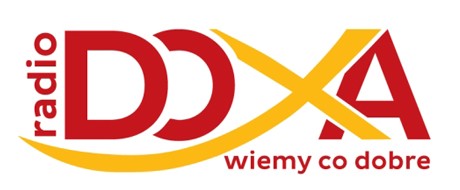 ks. Teofil Cyrys, lat 87, wikariusz w naszej parafii w latach 1962-1966, emerytowany proboszcz w Starej Kuźni.Wieczny odpoczynek racz zmarłym dać Panie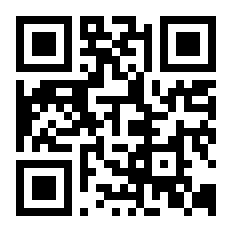 Wierzę w Kościół Chrystusowy –rodzina żyje owocami DuchaList do Galatów 5,22-23„Owocem zaś ducha jest: miłość, radość, pokój, cierpliwość, uprzejmość, dobroć, wierność, łagodność, opanowanie… Do refleksji Wyobraź sobie, że jesteś w ogrodzie, pielęgnujesz troskliwie zasadzone drzewko owocowe. Niecierpliwie przez kilka lat czekasz na upragnione owoce, aż w końcu... Jest upragniony owoc! Co czujesz w tym momencie? Drogą do zdobycia owoców Ducha są między innymi: życie sakramentalne, modlitwa, stała formacja. Wszystkie są owoce Ducha Świętego powinny być codziennością każdego chrześcijanina. W życiu małżeńskim i rodzinnym jednak kluczowymi wydają się być: miłość i pokój. Miłość. Istotą każdej autentycznej miłości jest szukanie dobra drugiego człowieka. W praktyce życia rodzinnego oznacza to bezinteresowną pracę dla współmałżonka i dzieci. Taka miłość to troska o wymagających opieki rodziców, krewnych, to poświęcanie własnego czasu innym. Bo „czas to miłość”. Pokój. Owocem Ducha Świętego jest pokój w sercu, który pozwala stawiać czoła przeciwnościom. Dajemy wtedy świadectwo obecności Ducha w nas samych. Jest to również wyzwanie, aby tym pokojem obdarzać tych, których codziennie spotykam na swojej drodze. Wtedy dom rodzinny będzie miejscem, do którego wszyscy chętnie wracają i w nim przebywają.Zadanie- Wypisz wszystkie owoce Ducha Świętego, a następnie wraz z rodziną/małżonkiem zastanówcie się, które z nich są szczególnie obecne w Waszej rodzinie, w jakich sytuacjach? O jakie trzeba jeszcze prosić? - Lista owoców Ducha Świętego może pomóc przy rachunku sumienia i pracy nad sobą – warto spróbować.